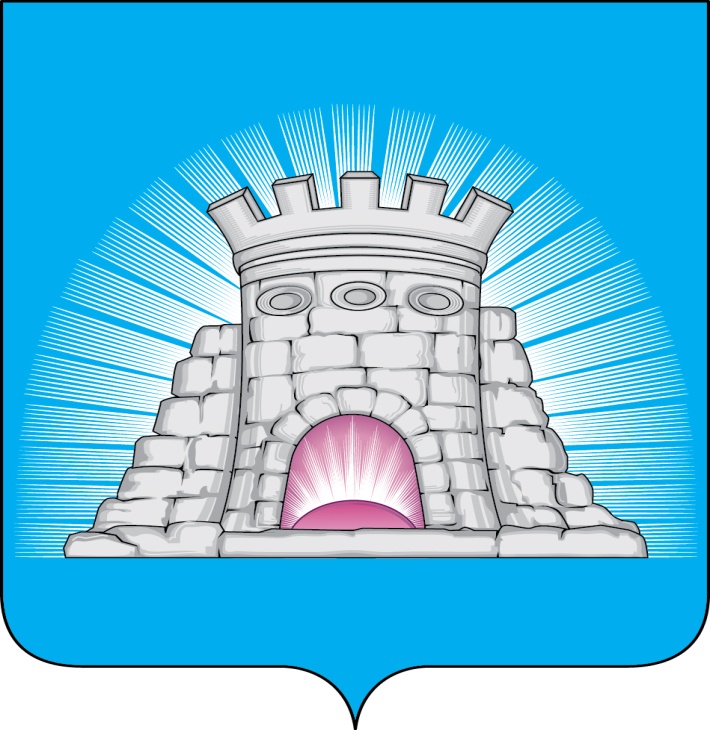                           П О С Т А Н О В Л Е Н И Е07.12.2023  №  2005/12г. Зарайск Об утверждении Порядка подачи документов, представляемыхконтролируемыми лицами в электронном виде, а также Перечнядокументов, направляемых контролируемым лицам в электронномвиде в рамках муниципального контроля на автомобильном транспорте,городском наземном электрическом транспорте и в дорожном хозяйствена территории городского округа Зарайск Московской областиВ соответствии с Федеральным законом от 06.10.2023 № 131-ФЗ «Об общих принципах организации местного самоуправления в Российской Федерации», в целях реализации статьи 21 Федерального закона от 31.07.2020 № 248-ФЗ «О государственном контроле (надзоре) и муниципальном контроле в Российской Федерации»; руководствуясь Уставом муниципального образования городской округ Зарайск Московской области,П О С Т А Н О В Л Я Ю:1.Утвердить прилагаемые:1.1. Порядок подачи документов, представляемых контролируемыми лицами в электронном виде в рамках муниципального контроля на автомобильном транспорте, городском наземном электрическом транспорте и в дорожном хозяйстве на территории городского округа Зарайск Московской области.1.2. Перечень документов, направляемых контролируемым лицам в электронном виде в рамках муниципального контроля на автомобильном транспорте, городском наземном электрическом транспорте и в дорожном хозяйстве на территории городского округа Зарайск Московской области.2. Контроль за исполнением настоящего постановления возложить на заместителя главы администрации городского округа Зарайск Московской области Шолохова А.В.													0124733. Службе по взаимодействию со СМИ администрации городского округа Зарайск Московской области опубликовать настоящее постановление на официальном сайте администрации городского округа Зарайск Московской области в сети «Интернет» (https://zarrayon.ru/munitcipal-nyy-kontrol-na-avtomobil-nom-transporte.html).4. Настоящее постановление вступает в силу со дня его официального опубликования.Глава городского округа Зарайск В.А. ПетрущенкоВерноНачальник службы делопроизводства			  Л.Б. Ивлева 07.12.2023Разослано: в дело, Шолохову А.В., ОКС,ДХ и Т, юр.отдел,СВ со СМИ, прокуратура.                                М.А. Илькина8 496 66 2-54-38